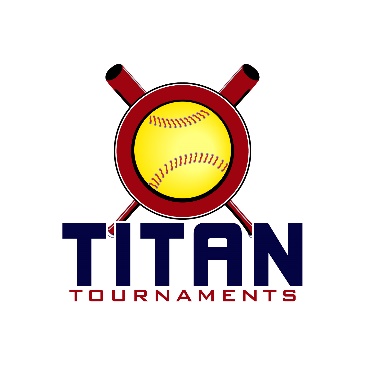 	Thanks for playing ball with Titan!	Park Address: Victor Lord Park – 82 Maynard St, Winder, GA – 8U Coach PitchDirector: Ted (678)-764-1433Park Address: Lamar Murphy Park – 180 I.W. Davis Rd, Jefferson, GA – 10UDirector: Matt (706)-255-7536 open until 3:00pm/ Casey 3:00pm until closePark Address: East Jackson Park – 225 Lakeview Drive, Nicholson, GA – 12UDirector: Bobby (706)-296-1789Format: 3 seeding games + single elimination bracket playRoster and Waiver Forms must be submitted to the onsite director upon arrival and birth certificates must be available on site in each head coach’s folder.10U & 12U Entry Fee - $395/ 8U Entry Fee - $355/ Admission - $7 per spectator
Sanction - $35 if unpaid in 2022/ Coach’s Passes – 3 per teamPlease check out the How much does my team owe document.Run rule is 12 after 3, 10 after 4, 8 after 5. Games are 7 innings if time permits.Pitching rule overview – 1. The pitcher’s pivot foot shall maintain contact with the pitcher’s plate until the forward step. Note: a pitcher may take a step back with the non-pivot foot from the plate prior, during, or after the hands are brought together. 
2. Illegal Pitch – Is a ball on the batter. Note: Runners will not be advanced one base without liability to be put out.The on deck circle is on your dugout side. If you are uncomfortable with your player being that close to the batter, you may have them warm up further down the dugout, but they must remain on your dugout side.
Headfirst slides are allowed, faking a bunt and pulling back to swing is allowed.Runners must make an attempt to avoid contact, but do not have to slide.
Warm Up Pitches – 5 pitches between innings or 1 minute, whichever comes first.Coaches – one defensive coach is allowed to sit on a bucket or stand directly outside of the dugout for the purpose of calling pitches. Two offensive coaches are allowed, one at third base, one at first base.
Offensive: One offensive timeout is allowed per inning.
Defensive: Three defensive timeouts are allowed during a seven inning game. On the fourth and each additional defensive timeout, the pitcher must be removed from the pitching position for the duration of the game. In the event of extra innings, one defensive timeout per inning is allowed.
An ejection will result in removal from the current game, and an additional one game suspension. Flagrant violations are subject to further suspension at the discretion of the onsite director.New to 2022: The pitcher’s pivot foot when pushing off may drag in contact with the ground, but both feet being in the air is also allowed.Note: A pitcher may not “crow hop”, also known as re-planting their pivot foot to push off a second time.8U Seeding Games are 60 minutes finish the inning*Please be prepared to play at least 15 minutes prior to your team’s scheduled start times*
Legacy will have their worst game thrown out, except for H2H if it applies, since they drew 4 seeding games
8U Bracket Games are 60 minutes finish the inning*Please be prepared to play at least 15 minutes prior to your team’s scheduled start times*10U Seeding Games are 70 minutes finish the inning*Please be prepared to play at least 15 minutes prior to your team’s scheduled start times*10U Bracket Games are 75 minutes finish the inning*Please be prepared to play at least 15 minutes prior to your team’s scheduled start times*10U Seeding Games are 70 minutes finish the inning*Please be prepared to play at least 15 minutes prior to your team’s scheduled start times*Inferno will have their worst game thrown out, except for H2H if it applies, since they drew 4 seeding games10U Bracket Games are 75 minutes finish the inning*Please be prepared to play at least 15 minutes prior to your team’s scheduled start times*10U Bracket Games are 75 minutes finish the inning*Please be prepared to play at least 15 minutes prior to your team’s scheduled start times*10U Bracket Games are 75 minutes finish the inning*Please be prepared to play at least 15 minutes prior to your team’s scheduled start times*10U Bracket Games are 75 minutes finish the inning*Please be prepared to play at least 15 minutes prior to your team’s scheduled start times*12U Seeding Games are 70 minutes finish the inning*Please be prepared to play at least 15 minutes prior to your team’s scheduled start times*Classics will have their worst game thrown out, except for H2H if it applies, since they drew 4 seeding games12U Bracket Games are 75 minutes finish the inning*Please be prepared to play at least 15 minutes prior to your team’s scheduled start times*12U Bracket Games are 75 minutes finish the inning*Please be prepared to play at least 15 minutes prior to your team’s scheduled start times*12U Bracket Games are 75 minutes finish the inning*Please be prepared to play at least 15 minutes prior to your team’s scheduled start times*TimeFieldGroupTeamScoreTeam8:006SeedingCG Legacy 20149-6Grayson Select8:007SeedingDTS Diamonds17-8Dirty South Outlaws9:106SeedingGA Threat12-20MCGSA Cobras9:107SeedingGA Mayhem 20152-20GA Classics – Gillespie10:206SeedingCG Legacy 201417-11DTS Diamonds10:207SeedingGrayson Select13-22014 Middle GA Elite11:306SeedingGA Threat7-12Dirty South Outlaws11:307SeedingGA Mayhem 201512-14MCGSA Cobras12:406SeedingGrayson Select17-2Dirty South Outlaws12:407SeedingDTS Diamonds12-15GA Classics - Gillespie1:506SeedingGA Threat2-52014 Middle GA Elite1:507SeedingGA Mayhem 20150-16CG Legacy 20143:006SeedingGA Classics – Gillespie10-32014 Middle GA Elite3:007SeedingMCGSA Cobras3-17CG Legacy 2014TimeFieldGameTeamScoreTeam4:106Gold 11 Seed
CG Legacy 201415-24 Seed
MCGSA Cobras5:206Gold 22 Seed
GA Classics – Gillespie15-63 Seed
Grayson Select6:306Gold
ChampionshipWinner of Game 1
CG Legacy 20143-18Winner of Game 2
GA Classics - Gillespie4:107Silver 18 Seed
GA Threat3-19 Seed
GA Mayhem 20155:207Silver 26 Seed
DTS Diamonds16-47 Seed
Dirty South Outlaws6:307Silver 3Winner of Game 1
GA Threat0-165 Seed
2014 Middle GA Elite7:407Silver
ChampionshipWinner of Game 2
DTS Diamonds6-7Winner of Game 3
2014 Middle GA EliteTimeFieldGroupTeamScoreTeam8:151BGA Lady Drive 20125-2Mojo 20129:401BGA Lady Drive 20127-8Firecrackers 201211:051BMojo 20122-2GA Power – Chapman12:301BGA Lady Drive 20122-6GA Power – Chapman1:551BFirecrackers 20122-1Mojo 20123:201BFirecrackers 20124-3GA Power - ChapmanTimeFieldGameTeamScoreTeam4:45111 Seed
Firecrackers6-34 Seed
Mojo 20126:15122 Seed
GA Power7-23 Seed
GA Lady Drive7:451ChampionshipWinner of Game 1
Firecrackers2-10Winner of Game 2
GA PowerTimeFieldGroupTeamScoreTeam8:153TitanCG Legacy Beck6-2Express Sawyer8:154TitanDirty South4-9Platinum Elite8:155SpartanLady South10-6Inferno9:402TitanEC Bullets Perry7-1Team Bullpen 20129:403TitanMC Black Cobras17-1GA Impact - Johnson9:404SpartanEC Bullets Pittman/Weaver10-9Atlanta Crush9:405SpartanMoCo Titans8-6Inferno11:052TitanCG Legacy Beck11-2Platinum Elite11:053TitanDirty South6-4Express Sawyer11:054SpartanAtlanta Vipers 201316-8Atlanta Crush11:055SpartanGA Starz 201318-6Lady South12:302TitanEC Bullets Perry18-1GA Impact – Johnson12:303TitanMC Black Cobras7-1Team Bullpen 201212:304SpartanAtlanta Vipers 20139-4EC Bullets Pittman/Weaver12:305SpartanGA Starz 201312-0MoCo Titans1:552TitanEC Bullets Perry6-18Express Sawyer1:553TitanMC Black Cobras7-3Platinum Elite1:554SpartanInferno3-11EC Bullets Pittman/Weaver1:555SpartanAtlanta Crush1-15Lady South3:202TitanDirty South1-9Team Bullpen 20123:203TitanCG Legacy Beck8-0GA Impact - Johnson3:204SpartanInferno0-7GA Starz 20133:205SpartanAtlanta Vipers 201310-2MoCo TitansTimeFieldGameTeamScoreTeam4:452Gold 1Titan 1 Seed
CG Legacy Beck9-1Spartan 2 Seed
ATL Vipers 20136:152Gold 2Spartan 1 Seed
GA Starz 20138-7Titan 2 Seed
MC Cobras7:452ChampionshipWinner of Game 1
CG Legacy Beck5-4Winner of Game 2
GA StarzTimeFieldGameTeamScoreTeam4:453Silver 1Titan 3 Seed
EC Bullets – Perry5-7Spartan 4 Seed
Lady South6:153Silver 2Spartan 3 Seed
EC Bullets – Pittman/Weaver1-16Titan 4 Seed
Team Bullpen 20127:453ChampionshipWinner of Game 1
Lady South4-13Winner of Game 2
Team Bullpen 2012TimeFieldGameTeamScoreTeam4:454Bronze 1Titan 5 Seed
Express Sawyer15-0Spartan 6 Seed
Inferno6:154Bronze 2Spartan 5 Seed
MoCo Titans3-15Titan 6 Seed
Platinum Elite7:454ChampionshipWinner of Game 1
Express Sawyer1-5Winner of Game 2
Platinum EliteTimeFieldGameTeamScoreTeam4:455Copper 1Spartan 7 Seed
Atlanta Crush6-5Titan 8 Seed
GA Impact – Johnson6:155ChampionshipWinner of Game 1
Atlanta Crush1-13Titan 7 Seed
Dirty SouthTimeFieldGroupTeamScoreTeam8:151OpenGA Classics 12U13-9Ambush Softball - Waugh8:152OpenFirecrackers Haynes 2K116-4Northeast GA Misfitz8:153RookieDirty South13-10GA Diamondbacks8:154RookieBuford Elite – King14-1Home Plate Stars9:401OpenGA Classics 12U7-10Phoenix Fire9:402OpenAP Gold 114-25 Star Fastpitch - Zorn9:403RookieHomeplate Elite15-0GA Diamondbacks9:404RookieGrayson Select10-15Home Plate Stars11:051OpenAmbush Softball – Waugh2-3Northeast GA Misfitz11:052OpenWatley Crew1-10GA Pressure X11:053RookieHomeplate Elite10-1Dirty South11:054RookieGrayson Select0-13Buford Elite - King12:301OpenFirecrackers Haynes 2K113-1Phoenix Fire12:302OpenGA Classics 12U1-9AP Gold 1112:303RookieHome Plate Stars7-3GA Diamondbacks12:304RookieDirty South9-9Buford Elite - King1:551OpenFirecrackers Haynes 2K112-6GA Pressure X1:552OpenWatley Crew5-6Ambush Softball – Waugh1:553Open5 Star Fastpitch – Zorn8-7Northeast GA Misfitz1:554RookieHomeplate Elite11-2Grayson Select3:201OpenGA Classics 12U2-4GA Pressure X3:202OpenWatley Crew0-45 Star Fastpitch – Zorn3:203OpenAP Gold 1110-3Phoenix FireTimeFieldGameTeamScoreTeam3:204Rookie 14 Seed
Dirty South12-45 Seed
GA Diamondbacks4:454Rookie 23 Seed
Home Plate Stars4-76 Seed
Grayson Select6:152Rookie 3Winner of Game 1Dirty South0-121 Seed
Homeplate Elite6:154Rookie 4Winner of Game 2
Grayson Select2-92 Seed
Buford Elite - King7:454ChampionshipWinner of Game 3
Home Plate Elite5-1Winner of Game 4
Buford Elite - KingTimeFieldGameTeamScoreTeam4:451Silver 18 Seed
GA Classics 12U6-19 Seed
Watley Crew4:452Silver 26 Seed
Phoenix Fire5-17 Seed
Ambush Softball6:151Silver 3Winner of Game 1
GA Classics 12U11-131 Seed
NE GA Misfitz7:451ChampionshipWinner of Game 2
Phoenix Fire12-5Winner of Game 3
NE GA MisfitzTimeFieldGameTeamScoreTeam4:453Gold 11 Seed
GA Pressure X10-24 Seed
Firecrackers - Haynes6:153Gold 22 Seed
AP Gold 115-03 Seed
5 Star Fastpitch7:453ChampionshipWinner of Game 1
GA Pressure X5-3Winner of Game 2
AP Gold 11